Паспорт площадкиАдрес площадкиАдрес площадки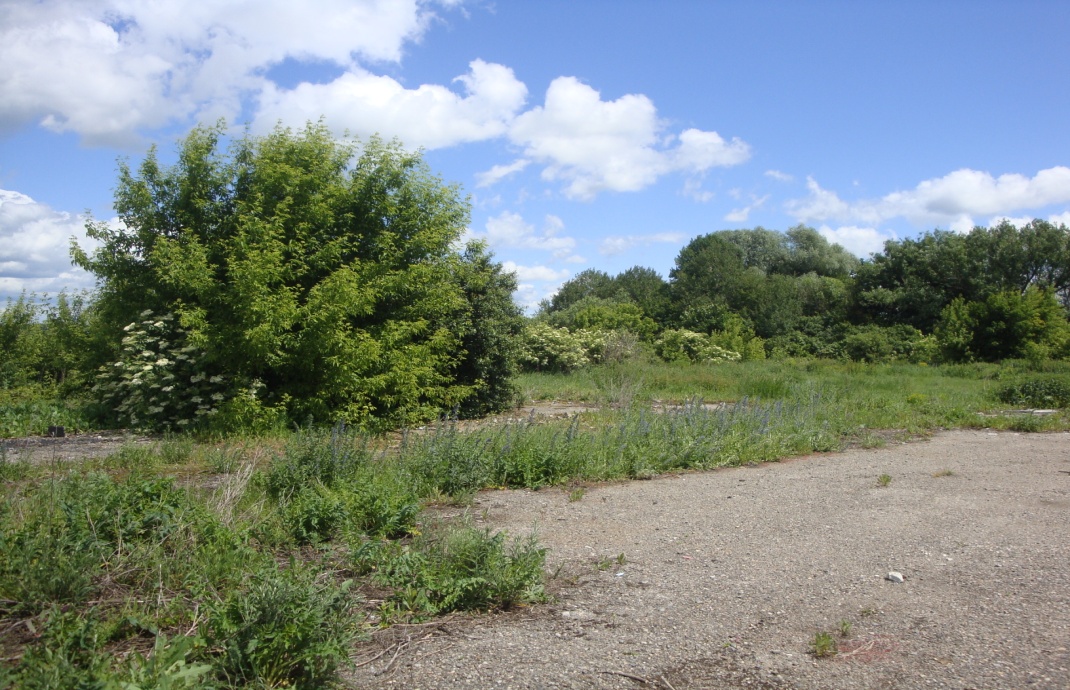 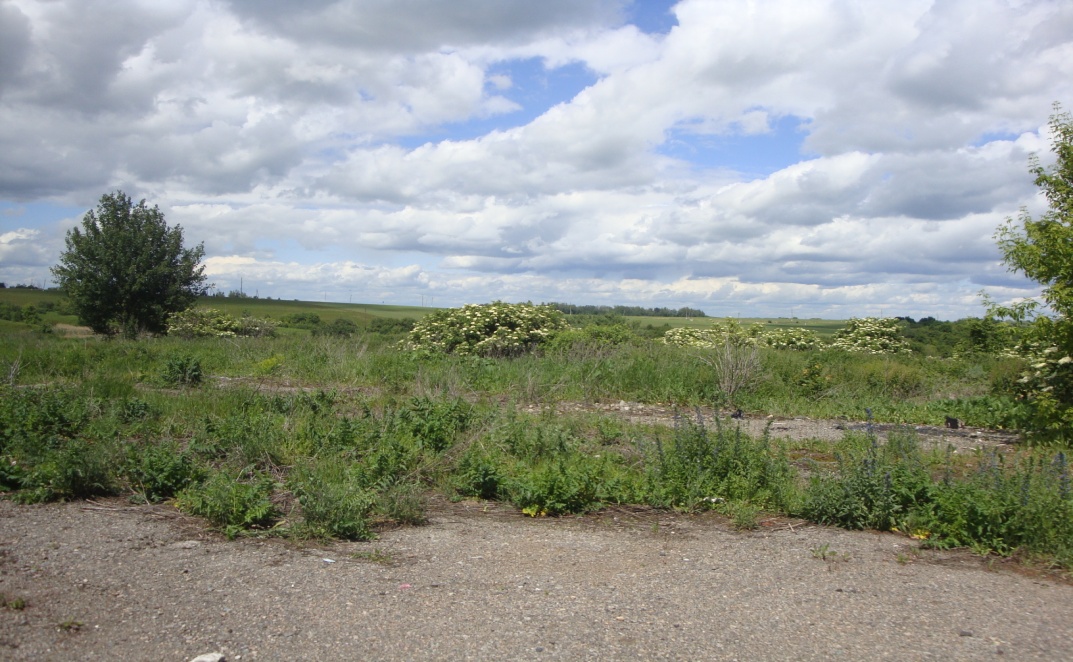 Наименование областиБелгородская областьНаименование сельского поселенияХрещатовское, с. КамышеватоеНаименование улицы-Номер -Контактные данныеКонтактные данныеФ.И.О. Руководителя-Телефон:-E-mail:-Основные сведенияОсновные сведенияНаименование юридического лицаСвободная площадкаСобственник Государственная собственностьВид деятельностиСельское хозяйствоПлощадь земельного участка, кв.м16 000 кв.м.Наличие зданий и сооружений, площадь кв.м.Не имеетсяИнженерная инфраструктураИнженерная инфраструктураЭлектроэнергияНе имеетсяГазНе имеетсяВодаНе имеетсяКанализацияНе имеетсяТелефонНе имеетсяИнтернетНе имеется